“Venecia, Padua, Florencia, Siena, Asís, Roma”Duración: 9 Días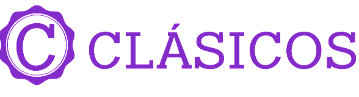 Salida: Domingo 02 Mayo 2021 – 24 Abril 2022Día 1º Domingo.	VeneciaSalida en vuelo intercontinental con destino a Venecia. Día 2º Lunes.	VeneciaLlegada y traslado del aeropuerto al hotel. Día libre para tomar el primer contacto con esta única ciudad italiana situada sobre una isla y surcada por sus famosos canales. Alojamiento en Venecia Mestre. Día 3º Martes.	VeneciaDesayuno buffet. Salida al tronchetto para tomar el vaporetto que nos conducirá a San Marcos. Visita a pie de la ciudad por la mañana. Tiempo libre para almorzar y recorrer la ciudad. (Almuerzo incluido en el Paquete Plus P+) antes de, opcionalmente, poder dar un paseo en Góndola por sus canales. (Paseo en Góndola incluido en el Paquete Plus P+). Alojamiento en Venecia Mestre.Día 4º Miércoles.	Venecia – Padua – FlorenciaDesayuno buffet. Tiempo libre hasta nuestra salida a Padua. Parada y tiempo libre para poder visitar la basílica de San Antonio. Continuación a Florencia, posiblemente la más bella ciudad italiana y centro del arte mundial, donde llegaremos a última hora de la tarde. Alojamiento.Día 5º Jueves.	FlorenciaDesayuno en el hotel. Por la mañana recorreremos el centro artístico de la ciudad con su Duomo, el Campanile de Giotto, el Baptisterio de San Giovanni, la iglesia de S. Lorenzo, la plaza de la Signoria, la Loggia dei Lanzi, terminando en el Ponte Vecchio, antiguo centro comercial de la ciudad. (Almuerzo incluido en Paquete Plus P+). Por la tarde sugerimos visitar el famoso museo de la Academia para poder admirar entre sus obras el David de Miguel Ángel. Alojamiento.Día 6º Viernes.	Florencia – Siena – Asís – RomaDesayuno buffet y salida para realizar uno de los días más completos de nuestro viaje. Poco más tarde estaremos en la plaza del Campo de Siena, y recordaremos las bellas imágenes de la famosa “carrera del palio” que se celebra en ella todos los años. Continuamos viaje con destino Asís, la ciudad de San Francisco. Tiempo libre para almorzar y conocer las basílicas superior e inferior. (Almuerzo incluido en el Paquete Plus P+). Continuación a Roma. A última hora haremos un recorrido de la Roma iluminada (durante las fechas de primavera y verano, debido al anochecer tardío, las visitas se harán aún con luz solar) para poder admirar todo el esplendor de la ciudad y sus bellos monumentos. Alojamiento. Día 7º Sábado.	RomaDesayuno buffet. Salida para poder realizar opcionalmente la visita detallada del Vaticano incluyendo sus museos, capilla Sixtina y basílica del Vaticano. (Visita al museo Vaticano incluida en el Paquete Plus P+). Al término de la visita al Vaticano haremos un recorrido panorámico de la ciudad eterna. Al término de nuestra visita sugerimos disfrutar de un buen almuerzo en un restaurante típico italiano. (Almuerzo incluido en el Paquete Plus P+). Por la tarde, opcionalmente, tendremos la posibilidad de conocer Roma barroca. Alojamiento.Día 8º Domingo.	RomaDesayuno. Día libre en Roma. Sugerimos en este día tomar una excursión de todo el día para visitar la bella ciudad de Nápoles y la isla de Capri. Alojamiento.Día 9º Lunes.	RomaDesayuno en el hotel. Traslado al aeropuerto para tomar el vuelo de regreso. Fin de nuestros serviciosINCLUYETraslados del aeropuerto al hotel y viceversa a la llegada y salida en servicio compartido. Alojamiento y desayuno buffet durante todo el recorrido en hoteles de categoría elegida. Acompañamiento de un guía durante el recorrido europeo en bus con capacidad controlada y previamente sanitizado de Venecia a Roma.Visitas indicadas en el itinerario con guías de habla hispana en servicio compartido.Seguro de protección y asistencia en viaje MAPAPLUS. Bolsa de Viaje.NO INCLUYEBoletos de avión internacionales y/o domésticos Excursiones no indicadas en el itinerario ni opcionalesLas bebidas no están incluidas Propinas a guías, choferesNingún servicio que no esté reflejado en el apartado "Incluye".Tazas de estanciaNOTAS:Tarifas por persona en USD, sujetas a disponibilidad al momento de reservar y cotizadas en categoría estándar.Es responsabilidad del pasajero contar con la documentación necesaria para su viaje (el pasaporte debe tener una vigencia de + de 6 meses).En caso de que hubiera alguna alteración en la llegada o salida de los vuelos internaciones y los clientes perdieran alguna (S) visitas; Travel Shop no devolverá el importe de las mismas. En caso de querer realizarlas tendrán un costo adicional y están sujetas a confirmación.Consultar condiciones de cancelación y más con un asesor de Operadora Travel Shop.Durante la celebración de ferias, congresos; el alojamiento podrá ser desviado a poblaciones cercanas.Tarifas cotizadas en habitaciones estándar. Tarifas y servicios sujetos a disponibilidad al momento de reservarCity Tax: 45 USD (Importe a pagar junto con la reserva).HOTELES PREVISTOS O SIMILARESHOTELES PREVISTOS O SIMILARESHOTELES PREVISTOS O SIMILARESCIUDADHOTELCATVENECIARussott - Mestre CVENECIALugano Torretta - Mestre / Delfino SVENECIANH Laguna PalacePFLORENCIAIH Hotel Firenze Business CFLORENCIANil Florencia / RaffaelloSROMAOccidental Aran ParkCROMABarcelo Aran ParkSROMAHotel Cicerone / NH Collection Roma CentroPSERVICIOS TERRESTRESVenecia - RomaVenecia - RomaVenecia - RomaTARIFAS EN USD9 DÍAS9 DÍAS9 DÍASHABITACION EN DOBLECONFORTSUPERIORPREMIUM02MAY - 20 JUN / 29 AGO - 24 OCT12001320166527 JUN - 22 AGO 11151210144531 OCT - 13 MAR9401110131520 MAR - 24 ABR128014051775Sup. Hab. Ind. Resto Temporada385455555Sup. Hab. Ind. 31 Oct 2021 / 13 Mar 202235041051002 MAYO 2021 - 24 ABR 202202 MAYO 2021 - 24 ABR 2022CALENDARIO DE SALIDAS 2021CALENDARIO DE SALIDAS 2021DOMINGOSDOMINGOSMAYO 02, 09, 16, 23, 30JUNIO06, 13, 20, 27JULIO 04, 11, 18, 25AGOSTO 01, 08, 15, 22, 29SEPTIEMBRE05, 12, 19, 26OCTUBRE03,10, 17, 24, 31NOVIEMBRE07, 14, 21, 28DICIEMBRE05, 12, 19, 2620222022ENERO02, 09, 16, 23, 30FEBRERO06, 13, 20, 27MARZO06, 13, 20, 27ABRIL03, 10, 17, 24PAQUETE PLUS (P+)TARIFAS POR PERSONA EN USD• Almuerzo en Venecia• Almuerzo en Florencia• Almuerzo en Asis• Almuerzo en Roma• Paseo en Góndola en Venecia• El Vaticano: Su museo y Capilla Sixtina9 Días: Venecia / roma: 250                   Incluye 4 comidas y 2 extras